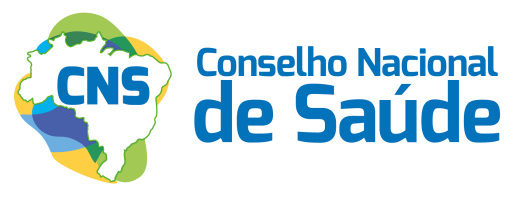 RESUMO EXECUTIVO DA DUCENTÉSIMA NONAGÉSIMA TERCEIRA REUNIÃO ORDINÁRIA DO CONSELHO NACIONAL DE SAÚDE – CNSData: 11 e 12 de maio de 2017Local: Plenário do Conselho Nacional de Saúde “Omilton Visconde” – Ministério da Saúde, Esplanada dos Ministérios, Bloco G, Anexo B, 1º andar – Brasília/DFOBJETIVOS DA 293ª REUNIÃO ORDINÁRIA:1) Apresentar os informes e as indicações.2) Apreciar e debater os itens do Radar.3) Acompanhar, refletir e rever possíveis encaminhamentos referentes às temáticas da 1ª Conferência Nacional de Vigilância em Saúde e da 2ª Conferência Nacional de Saúde das Mulheres.4) Apresentar, debater e deliberar sobre a reforma trabalhista e previdenciária e os impactos na saúde do trabalhador e da trabalhadora.5) Discutir, de forma preliminar, as demandas da Comissão Intersetorial de Orçamento e financiamento - COFIN, tais como o Relatório Anual de Gestão - RAG 2016 e 3º Relatório Quadrimestral de Prestação de Contas.6) Apresentar, debater e deliberar sobre a Política para Tratamento da Esclerose Múltipla pelo SUS.7) Apreciar e deliberar sobre os pareceres da Comissão Intersetorial de Recursos Humanos e Relações de Trabalho – CIRHRT.ITEM 1 – APROVAÇÃO DA ATA DA 290ª REUNIÃO ORDINÁRIA DO CNS. APROVAÇÃO DA PAUTA DA 293ª REUNIÃO ORDINÁRIA DO CNS Coordenação: conselheiro André Luiz de Oliveira, da Mesa Diretora do CNS; conselheira Francisca Rêgo Oliveira Araújo, da Mesa Diretora do CNS; e conselheiro Arilson Cardoso da Silva, da Mesa Diretora do CNSAPROVAÇÃO DA ATA DA 290ª REUNIÃO ORDINÁRIA DO CNS 	Deliberação: aprovada a ata da 290ª Reunião Ordinária do CNS com duas abstenções. APROVAÇÃO DA PAUTA DA 293ª REUNIÃO ORDINÁRIA DO CNS	Deliberação: aprovada a pauta da 293ª Reunião Ordinária do CNS, com ajustes nos horários definidos para o lanche, término da reunião e debate do item 6 (maior tempo). ITEM 2 – EXPEDIENTE - Justificativa de ausências. Apresentação de Convidados (as), Novos (as) Conselheiros (as) e Coordenadores (as) de Plenária Nacional de Conselhos de Saúde. Informes. Indicações.Coordenação: conselheiro André Luiz de Oliveira, da Mesa Diretora do CNS; conselheira Francisca Rêgo Oliveira Araújo, da Mesa Diretora do CNS; e conselheiro Arilson Cardoso da Silva, da Mesa Diretora do CNSJustificativa de ausências – foram enviadas, com antecedência, as seguintes justificativas de ausência: Ana Claudia Pereira Martins; Artur Custódio Moreira de Sousa; Carolina Abad; Cleoneide Paulo Oliveira Pinheiro; Geordeci Menezes de Souza; Joana Batista Oliveira Lopes; Nelson Augusto Mussolini; e Oriana Bezerra Lima. Apresentação de Convidados (as), Novos (as) Conselheiros (as) e Coordenadores (as) de Plenária Nacional de Conselhos de Saúde. Informes. 1) Audiência Pública dia 26 de abril destinado a debater sobre o “Envelhecimento populacional e Plano de Saúde no país”. Serviço Civil obrigatório no SUS Projetos de Lei no Senado - Senador Paulo PaimApresentação: conselheiro Geraldo Adão Santos2)  Informe do Conselho Federal de Psicologia.  Resolução CFP 01/99. 18 de maio - dia da Luta Antimanicomial. Nota emitida pelo CFM e ABP. Encaminhamentos da reunião da CISM realizada em abril.Apresentação: conselheira Fernanda Magano 3) Informe sobre a Situação do Programa Farmácia Popular e da Rede Própria da Farmácia Popular. Apresentação: FENTAS 2017-2018Apresentação: conselheira Denise Torreão Corrêa da Silva4) Informe sobre o Acampamento Terra Livre. Informe sobre Massacre dos Índios Gamela no Maranhão. Apresentação: conselheiro Rildo Mendes5)  Informe sobre a Portaria que cria o GT Tripartite sobre o “SUS legal”.Apresentação: conselheiro Neilton AraújoIndicações. a) Convite ao CNS para participar do Congresso de Trabalhadores em Serviço Social. Local: Cuba. Data: 5 a 10 de julho. Indicação: conselheira Maria Laura Bicca (a conselheira custeará suas despesas). b) Articulação de Aids do Rio Grande do Norte – ENONG. XIX Encontro Nacional de ONGS. Local: Natal/RN. Data: 27 a 29 de maio de 2017. Indicação: conselheiro Moysés Toniolo.  c) Comitê Intersetorial de Políticas Públicas para Primeira Infância do Ministério de Desenvolvimento Agrário. 	Não houve indicação. ITEM 3 – RADAR - Atual situação da Rede Cegonha. Homenagens: Ex-Ministro da Saúde, Adib Jatene, e 35 anos do Conselho Nacional de Secretários de Saúde - CONASS.Coordenação: conselheira Francisca Rego, da Mesa Diretora do CNS; e conselheiro André Luiz de Oliveira, da Mesa Diretora do CNS Atual situação da Rede CegonhaApresentação: Luiza Beatriz Ribeiro Acioli de A. Silva, assessora técnica da Coordenação Geral de Saúde das Mulheres – DAPES/SAS/MSDeliberação: solicitar à área técnica que encaminhe à Secretaria Executiva do CNS o relatório com resultado da pesquisa telefônica anual com mulheres que tiveram parto/SUS, realizada em 2016 (119 maternidades auditadas) para envio à CISMU/CNS para análise. Homenagens: Ex-Ministro da Saúde, Adib Jatene, e 35 anos do Conselho Nacional de Secretários de Saúde - CONASSApresentação: conselheiro Haroldo de Carvalho Pontes, representante do CONASS; e Humberto Fonseca, Secretário de Saúde do Distrito Federal e Vice-Presidente do CONASSDeliberação: aprovada, por unanimidade, com acréscimos, moção de reconhecimento do CNS em homenagem aos 35 anos de instituição do CONASS e ao ex-ministro Dr. Adib Jatene, por seus relevantes e fundamentais serviços prestados para a construção do SUS.ITEM 4 – 2ª CONFERÊNCIA NACIONAL DE SAÚDE DAS MULHERES - Eixo 1: O papel do Estado no desenvolvimento socioeconômico e ambiental e seus reflexos na vida e na saúde das mulheres.Apresentação: Emília Fernandes, Primeira Secretária de Políticas para as Mulheres - SPM e Presidente do Fórum de Mulheres do Mercosul/Brasil; e Jacira da Silva, Coordenadora do Movimento Negro Unificado do Distrito Federal - MNU/DF Coordenação: conselheira Francisca Rêgo Oliveira Araújo, Mesa Diretora do CNS; e conselheira Carmem Lúcia Luiz, coordenadora da CISMUDeliberação: neste ponto de pauta, as deliberações foram as seguintes: 1) aprovados, com uma abstenção, os critérios para participação dos participantes livres na etapa nacional da 2ª CNSMu; e 2) aprovada, por unanimidade, a resolução do CNS que aprova, em caráter definitivo, o Regulamento da Etapa Nacional da 2a Conferência Nacional de Saúde das Mulheres.. ITEM 5 – 1ª CONFERÊNCIA NACIONAL DE VIGILANCIA EM SAÚDE – 1ª CNVSCoordenação: conselheiro André Luiz de Oliveira, da Mesa Diretora do CNS  Apresentação: conselheiro Fernando Pigatto; e Guilherme Franco Neste ponto de pauta, foi feito informe sobre o processo de preparação da Conferência e foram apresentados os textos, em construção, sobre os quatro subeixos da Conferência e minuta do documento orientador da 1ª CNVS.  O Plenário apreciou também minuta de resolução com regras para realização das Conferências Livres relativas à Etapa Nacional da 1a CNVS.Deliberação: foi definido que os conselheiros poderão enviar contribuições ao documento orientador até o dia 22 de maio de 2017. As sugestões deverão ser encaminhadas à SE/CNS que as enviará à comissão organizadora da Conferência para análise e inclusão no documento. O texto, com as contribuições, será submetido à aprovação na próxima reunião do CNS. Além disso, o Plenário aprovou a minuta de resolução que define as regras para realização das Conferências Livres, para a Etapa Nacional da 1a  CNVS, com mudança no critério definido para indicação, pelas Conferências Livres, de participantes para a Etapa Nacional da 1ª CNVS: I – até 50 participantes: nenhuma indicação; II – de 51 a 100 participantes: uma indicação; III – de 101 a 200 participantes: duas indicações; e IV – a partir de 201 participantes:  três indicações. Além disso, o Plenário decidiu aprofundar o debate para induzir a presença de participantes livres nas conferências municipais e a participação como delegados. ITEM 6 – A REFORMA TRABALHISTA E PREVIDENCIÁRIA, E OS IMPACTOS NA SAÚDE DO TRABALHADOR E DA TRABALHADORAApresentação: Carlos Alves Moura, Secretário Executivo da Comissão Brasileira de Justiça e Paz – CBJP da Confederação Nacional dos Bispos do Brasil – CNBB; Chico Couto, Presidente da Comissão Especial de Direito Previdenciária da Ordem dos Advogados do Brasil – OAB; Madalena Margarida da Silva, Coordenadora do Fórum Nacional de Saúde do Trabalhador das Centrais Sindicais; Orlando Silva, Presidente da Comissão de Trabalho, Administração e Serviço Público da Câmara dos DeputadosCoordenação: conselheiro Ronald Ferreira dos Santos, Presidente do CNS 	Deliberação: neste ponto, foram aprovadas as seguintes propostas: a) compartilhar documentos e estudos disponíveis (da OAB, do CNS, do DIEESE, por exemplo) com informações mais esclarecedoras acerca do tema; b) definir agenda de enfrentamento na esfera jurídica; c) atualizar e subsidiar informações aos conselheiros sobre as ADINs acerca do tema, em tramitação; d) ampliar o diálogo com a sociedade e alimentar as campanhas na mídia; e) definir GT para elaborar documento com posição do CNS acerca da temática (indicações: Denise Torreão, Francisca Valda, Juliana Santorum); f) reforçar a importância da presença das entidades na vigília no Congresso Nacional e na marcha dos prefeitos (na semana seguinte) e da participação no movimento “Ocupe Brasília”, no dia 24 de maio (mobilizar o sistema conselhos de saúde). No segundo dia de reunião, o Plenário aprovou, com duas abstenções, o texto da recomendação. No documento, o CNS recomenda ao Congresso Nacional que retire de tramitação a PEC 287/2017 e o PL 6787/2016. Além disso, que: instale uma Comissão Parlamentar de Inquérito para apurar a real situação da Seguridade Social, em especial o déficit da Previdência Social; e  instale uma Comissão Parlamentar de Inquérito que proponha uma reforma tributária que supere a natureza estrutural das desigualdades do sistema tributário Nacional regressivo e injusto com os trabalhadores e trabalhadoras e os mais pobres. A recomendação será encaminhada aos conselhos estaduais e municipais de saúde para subsidiar o debate do tema. ITEM 7 – COMISSÃO INTERSETORIAL DE ORÇAMENTO E FINANCIAMENTO – COFINCoordenação: conselheiro André Luiz de Oliveira; e conselheiro Ronald Ferreira dos Santos, Presidente do CNS  Neste ponto, o Plenário apreciou minuta de Parecer Conclusivo, em 27/04/2017, sobre o Relatório Anual de Gestão - RAG 2016/MS e tomou conhecimento sobre o documento da Subsecretaria de Planejamento e Orçamento do Ministério da Saúde (SPO/MS) com avaliação técnica das razões que embasaram a recomendação de não aprovação do RAG 2016. Deliberação: neste ponto, o Plenário decidiu:  a) aprofundar o debate sobre o RAG 2016, esclarecendo os apontamentos da COFIN ao RAG 2016 e ao RQPC 3º de 2016, na próxima reunião da Comissão, que ocorrerá nos dias 18 e 19 de maio; b) encaminhar o parecer preliminar do RAG 2016 e seus anexos aos coordenadores das comissões temáticas do CNS, com o objetivo de aprofundar o debate nesses espaços, de modo a qualificar as contribuições e os possíveis desdobramentos em cada temática específica e eventuais pedidos de esclarecimentos às áreas técnicas do MS; c) solicitar levantamento sobre os impactos sofridos pela população decorrente da restrição orçamentária e financeira do MS, em função das medidas econômicas adotadas pelo governo  (remeter às comissões temáticas); d) realizar reunião ampliada da COFIN com a participação dos coordenadores das comissões a fim de levantar subsídios para a análise do RAG 2016; e) viabilizar para a próxima reunião ordinária do CNS o debate de natureza jurídica sobre o percentual mínimo de 15% para aplicação em ASPS (Ações em Serviços Públicos em Saúde) em 2016; e f) destinar um dia de reunião do CNS para o debate sobre a análise do PNS, PAS e RAG, visando contemplar o debate conjunto dos aspectos orçamentários e financeiros com os indicadores e metas físicas relacionadas às políticas de saúde.ITEM 8 – A POLÍTICA PARA TRATAMENTO DA ESCLEROSE MÚLTIPLA PELO SUSApresentação: Denis Bernardi Bichuetti, Médico Neurologista, Professor Adjunto do Departamento de Neurologia da Universidade Federal de São Paulo (UNIFESP); Sandro José Martins, Coordenador-Geral Coordenação Geral de Atenção 
Especializada; e conselheira Cleuza de Carvalho Miguel  Coordenação: conselheiro Neilton Araujo de Oliveira, da Mesa Diretora do CNS 	Deliberação: neste ponto foram aprovadas as seguintes propostas: a) a área técnica de assistência farmacêutica 
do Ministério da Saúde realizará levantamento sobre as questões levantadas durante o debate, com destaque para a falta de medicamento para esclerose múltipla e encaminhará informe à Secretaria Executiva do CNS que enviará aos conselheiros, especialmente à conselheira Cleuza Miguel, para envio às entidades; b) solicitar que CONASS e CONASEMS contribuam para diagnóstico sobre falta de medicamento para esclerose múltipla; c) aprofundar o debate das questões levantadas durante o debate nas comissões do CNS, especialmente na Comissão Intersetorial de Atenção à Saúde das Pessoas com Deficiência – CIASPD, Comissão Intersetorial de Ciência, Tecnologia e Assistência Farmacêutica – CICTAF e Comissão Intersetorial de Atenção à Saúde das Pessoas com Patologias – CIASPP e levar as demandas ao Fórum Nacional de Assistência Farmacêutica; d) na CONITEC, verificar a possibilidade de agilizar a incorporação de novos protocolos; e e) incluir debate sobre regulamentação.  ITEM 9 – COMISSÃO INTERSETORIAL DE RECURSOS HUMANOS E RELAÇÕES DE TRABALHO – CIRHRTApresentação: conselheiro Danilo Amorim, coordenador adjunto da CIRHRTCoordenação: conselheiro André Luiz de Oliveira, da Mesa Diretora do CNS Neste ponto de pauta, foram feitos informes sobre temas gerais da Comissão e apreciados dezesseis processos elaborados pela CIRHRT	Deliberação: o Plenário decidiu que na reunião com o MEC, no dia 16 de maio, deverá ser comunicada a solicitação do Plenário de incluir representação do CNS no grupo de trabalho de reformulação do Regimento da Comissão Nacional de Residência Multiprofissional (CNRM). Além disso, o Plenário aprovou quinze pareceres apresentados, sendo: os seis insatisfatórios, com uma abstenção; os oito satisfatórios com recomendações, com um voto contrário e três abstenções; e um satisfatório, com uma abstenção. Aprovou, ainda, devolução de um processo ao MEC, devido ao IGC 2. ITEM 10 – GRUPOS DE TRABALHO E COMISSÕES INTERSETORIAIS DO CNSCoordenação: conselheiro Ronald Ferreira dos Santos, Presidente do CNS; e conselheira Jani Capiberibe  Comissão Nacional de Ética em Pesquisa – CONEP/CNS – recomposição dos representantes dos usuários e indicação da coordenação Deliberação: aprovadas, por unanimidade, as indicações do Fórum de Usuários para compor as vacâncias na Comissão: Jorge Alves de Almeida Venâncio; Gilson Silva; e  Bartíria Perpétua Lima da Costa; e aprovada, por unanimidade, a recondução do conselheiro Jorge Alves de Almeida Venâncio na coordenação da CONEP. Comissão Intersetorial de Atenção à Saúde das Pessoas com Patologias - síntese dos encaminhamentos da 2ª Reunião da Comissão Intersetorial de Atenção à Saúde das Pessoas com Patologias, realizada de 5 a 7 de abril de 2017, em Maceió/AL. Encaminhamentos: 1) Elaborar agenda com as datas de patologia. Encaminhamento: que as patologias, no seu dia, sejam referidas no item RADAR da reunião do Pleno. 2) Incluir como pauta da reunião da Comissão: incorporação de tecnologia. Situação Atual: pautar em reuniões futuras. 3) Debate: Que patologias necessitam de notificação compulsória? Necessidade de revisão da Portaria 204/2016, de 17 de Fevereiro de 2016 que define a Lista Nacional de Notificação Compulsória de doenças, agravos e eventos de saúde pública nos serviços de saúde públicos e privados em todo o território nacional. 4) Articulação entre Comissões Intersetoriais: Comissão de Educação Permanente: a) Plano de educação em saúde para os usuários - Elaboração de uma estratégia de “Educação em Saúde para o Usuário do SUS”. b) Composição de um GT conjunto entre CIASPP e CIEPECSS, que elabore uma proposta de Estratégias Comunitárias e nos serviços de Atenção Básica, que promova Ações Educativas para a Promoção da Saúde e Prevenção as doenças e Agravos. Comissão de Orçamento e Financiamento: Traçar um panorama sobre o financiamento para todas as patologias. Verificar o orçamento. Situação Atual: pautar em reuniões futuras. 5) Conferências de Saúde da Mulher e de Vigilância: entidades devem mobilizar-se nos estados e municípios para intervir durante o processo de conferências temáticas de 2017. Situação Atual: encaminhado aos membros da comissão o calendário disponível sobre as datas e locais das Conferências nos estados e municípios. 6) Elaborar uma planilha com deliberações da 15ª Conferência, PNS para avançar na elaboração do plano de trabalho da comissão. Situação Atual: em execução. 7) Missão e Atribuições da comissão. Situação Atual: elaborada a missão e as atribuições. Próxima Reunião: Data: 10, 11 e 12 de julho. Pauta: a) O plano para tuberculose - avaliação à luz da Resolução n° 444. b) Workshop sobre advocacy em saúde para o conjunto de entidades de patologia que compõem a Comissão de Patologia - possíveis participações: conselheiros titulares e/ou suplentes; membros de fórum de usuários; membros de outras comissões do CNS; e assessoria técnica. Apresentação: conselheiro Moysés Toniolo, coordenador da CIASPP	Deliberação: aprovados os encaminhamentos sugeridos pela Comissão. 95ª Reunião da Comissão Intersetorial de Saúde do Trabalhador e da Trabalhadora – CISTT. Data: 11 e 12 de abril de 2017. Local: Brasília/DF – apreciação dos encaminhamentos da Comissão e de minuta de recomendação elaborada pela Comissão. Encaminhamentos: 1) Reforma da Previdência - recomendação da CISTT Nacional para que o CNS oriente os Conselhos Estaduais e Municipais de Saúde a promoveram debate sobre “desmonte da previdência”. 2) Política Nacional de Saúde do Trabalhador e da Trabalhadora - que na Reunião do CNS do mês de junho seja incluída na pauta ou no item Radar apresentação do Ministério da Saúde sobre o monitoramento do funcionamento dos Centros de Referência em Saúde do Trabalhador – Cerests; e aprofundar debate sobre os impactos da Nanotecnologia na saúde do trabalhador e da trabalhadora (que a Coordenação de Saúde do Trabalhador e a CISTT realize um seminário para debater o tema). 3) Fortalecimento das CISTTs - realizar pesquisa para conhecer o perfil das CISTTs, a fim de traçar ações e subsidiar formulação de programa de Educação Permanente (Observação: Esta ação está inserida no Projeto de qualificação em parceria com o Diesat); e intensificar implantação das resoluções da 4ª Conferência Nacional de Saúde do Trabalhador e da Trabalhadora sobre a criação das CISTTs municipais para efetivar a implantação da Política Nacional de Saúde do Trabalhador e da Trabalhadora. 4) Plano de Trabalho da CISTT - foi elaborado a partir das ações do Planejamento Estratégico do CNS, demandas do Pleno e propostas do 7º Encontro das CISTTs; a Coordenação da CISTT está fazendo ajustes para apresentá-lo ao Pleno em junho. 5) Parecer do Conselho Federal de Medicina nº 3/17 - este parecer do CFM, publicado em 13 de fevereiro de 2017, permite a quebra do sigilo médico, viola a privacidade do paciente/trabalhador e da trabalhadora e desvirtua o Nexo Técnico Epidemiológico Previdenciário (NTEP). A CISTT indica ao Pleno a aprovação de Recomendação dirigida ao Conselho Federal de Medicina e ao Ministério Público do Trabalho, para revogação deste parecer.  Minuta de recomendação, elaborada pela Comissão: recomenda ao Conselho Federal de Medicina, que revogue o Parecer CFM 3/17. Ao Ministério Público do Trabalho, que acompanhe e apure os casos de violação dos direitos, impactos e riscos à saúde dos trabalhadores e das trabalhadoras que podem advir com a manutenção deste Parecer.”    Apresentação: conselheira Juliana Santorum 	Deliberação: aprovados os encaminhamentos sugeridos pela Comissão; e aprovada, por unanimidade, a recomendação. Comissão Intersetorial de Atenção à Saúde nos Ciclos de Vida - apreciação do plano de trabalho e de duas minutas de recomendação. A primeira recomenda ao Ministério da Saúde que interrompa qualquer processo de desmonte do Programa Farmácia Popular, em especial da modalidade rede própria, e amplie o debate com o controle social no sentido de assegurar a manutenção do Programa e a garantia de amplo acesso à integralidade da assistência. A segunda recomenda ao Ministério da Saúde que promova: a) adoção de todos os esforços para consolidar a Política Nacional de Saúde da Pessoa Idosa (PNSPI); b) adoção de mecanismos eficientes para o financiamento das ações que viabilizem a implementação da PNSPI; c) inclusão de informações sobre capacidade funcional no sistema e-sus AB, a partir do registro recomendado pela Caderneta de Saúde da Pessoa Idosa; d) construção e implementação de uma Política Nacional de Cuidados de Longa Duração, considerando as recomendações dispostas na Carta de Brasília (2015), que trata da importância de estruturar a Política de Cuidados de Longa Duração para pessoas idosas. Plenário do Conselho Nacional de Saúde, em sua Ducentésima Nonagésima Terceira Reunião Ordinária, realizada nos dias 11 e 12 de maio de 2017.” Apresentação: conselheira Vânia Lúcia, coordenadora da CIASCV	Deliberação: aprovado o plano de trabalho da Comissão; e aprovadas as duas recomendações, elaboradas pela Comissão (a relativa ao Programa Farmácia Popular, com três votos contrários; e sobre a Política Nacional de Saúde da Pessoa Idosa, por unanimidade). Comissão Intersetorial de Saúde Mental – CISM - reunião da Comissão. Apreciação de minuta de recomendação e de moção de repúdio. A recomendação ao Ministério da Saúde que: revogue a Portaria SAS/MS nº 1.482 de 25/10/2016, tendo em vista que as Comunidades Terapêuticas não podem ser consideradas estabelecimentos de saúde e tampouco incluídas no CNES, visto que não atendem aos critérios exigidos pela legislação vigente, sob risco de incorrer em ilegalidade. A moção de repúdio à Nota Técnica sobre a calamidade na assistência pública em saúde mental no Brasil (veiculada por meio do Ofício n.º 68/17/ABP/SEC), divulgada nas mídias sociais, assinada pelo Conselho Federal de Medicina e pela Associação Brasileira de Psiquiatria e encaminhada para autoridades públicas em todos os níveis da federação. Apresentação: conselheira Ana Sandra Fernandes Arcoverde Nobrega, coordenadora da CISM/CNS 	Deliberação: aprovada a recomendação com cinco abstenções; e aprovada a moção com três abstenções. Minuta de moção de repúdio - por conta da abertura do Inquérito Criminal PCnet 2017-024-000178-001-0059891137-03, contra os conselheiros municipais de saúde do Conselho Municipal de Saúde de Belo Horizonte (CMS/BH), Bruno Abreu Gomes e Enildo Calixto Luback, junto à 1ª Delegacia Especializada de Orientação e Proteção à Criança e ao Adolescente, tendo por motivação, segundo consta do ofício CMS/CNS/CES/EXTER n.º 244/2017, única e exclusivamente a Resolução 419/16 e a Ata 205 do CMS-BH; e considerando a competência do Conselho Nacional de Saúde no fortalecimento da participação  e do controle social no SUS (Art. 10, IX da Resolução n.º 407, de 12 de setembro de 2008). No documento, o CNS externa repúdio a abertura do Inquérito Criminal PCnet 2017-024-000178-001-0059891137-03, tendo em vista que a sua motivação contrária ao trabalho desenvolvido pelo controle social fere frontalmente os princípios constitucionais e da democracia participativa. 	Deliberação: a moção de repúdio foi aprovada por unanimidade. Minuta de moção de repúdio – à inclusão do § 4º ao artigo 37, do Código de Defesa do Consumidor, constante do relatório do deputado Eli Corrêa Filho ao Projeto de Lei nº 3.515/2015, apresentado na Comissão de Defesa do Consumidor da Câmara dos Deputados, que mitiga a proteção das crianças frente à publicidade.  Sendo certo que direcionamento de publicidade à criança – em especial, de produtos alimentícios ultraprocessados – tem relação direta com o aumento dos índices de obesidade e o agravamento de doenças crônicas não transmissíveis, mitigar a proteção do indivíduo com menos de 12 anos frente aos apelos comerciais significa violar frontalmente o seu direito à saúde. Deliberação: aprovada, com uma adequação, a moção de repúdio. Além disso, foi informado que a Mesa Diretora do CNS pautará o tema solicitado pela CIAN na reunião ordinária do mês de julho. Grupo de Trabalho de Atenção Básica – informe sobre atividade do GT no Congresso da ABRASCO e apreciação dos encaminhamentos decorrentes.Apresentação: conselheiro José Vanilson Torres da Silva e conselheira Juliana Santorum, membros do GTDeliberação: aprovados os encaminhamentos sugeridos pelo GT: a) construir documento para ser apreciado pelo Pleno do CNS; b) pautar debate sobre revisão da Política da Atenção Básica na próxima reunião do CNS (disponibilizar, com antecedência, o documento que está em debate. Na pauta, convidar representante da gestão e do GT. Não aprovar a revisão da Política antes do debate no CNS); c) garantir a participação de um membro do GT do CNS de Atenção Básica na câmara técnica que está formulando a revisão; e d) antes da próxima reunião do Pleno, realizar reunião do GT para consolidar as contribuições ao processo de revisão. Comissão Intersetorial de Saúde Suplementar – A Comissão está sem coordenação. Portanto, a reunião foi acompanhada pelo conselheiro Geordeci Menezes de Souza, pela Mesa Diretora do CNS. Apreciação dos encaminhamentos da Comissão e de moção de repúdio. Apresentação: conselheira Ana Lúcia da Silva Marçal PaduelloEncaminhamentos: 1) que o conselho se manifeste à ANS, em separado, por meio de Ofício, justificando sua posição de não participar do debate na Agência por ser contrário à Proposta, que considera ilegal; 2) convidar o IPEA para apresentar ao Pleno palestra com o tema “Isenções Fiscais”; 3) encaminhar ao Ministério da Fazenda pedido de informações de volume de recurso médio anual investido na saúde suplementar através da renúncia fiscal do IR de pessoa física e jurídica; 4) solicitar ao Ministério da Saúde informações sobre o volume de ressarcimento ao SUS feito pelas operadoras de Planos de Saúde; 5) propor ao Pleno do Conselho Nacional de Saúde uma Moção denunciando que o MS extrapolou a sua competência em relação à formulação da proposta de criação de Planos de Saúde Acessíveis. Anexar posicionamento do MPF, do Pleno do CNS e Notas Públicas das entidades que já se manifestaram. A proposta de minuta será feita pelo representante da ABRASCO e posteriormente socializada para contribuição dos demais membros da CISS; 6) propor ao Pleno a organização de um Seminário convidando o TCU e o MPF para tratar do financiamento e isenções fiscais; e 7) recuperar debate sobre o tema “Ressarcimento ao SUS” em reuniões anteriores da CISS e do Pleno. Minuta de moção de repúdio. No documento, o CNS externa repúdio ao conjunto da proposta de planos de saúde “acessíveis” e à forma como ela foi concebida no Ministério da Saúde, bem como ao seu acolhimento para análise pela ANS, refutando na totalidade os seus termos e demandando a dissolução do grupo de trabalho criado no âmbito da ANS. Deliberação: aprovados os encaminhamentos da Comissão; e aprovada a moção de repúdio com duas abstenções.  